Администрация МО "Городской округ "Город Нарьян-Мар"РАСПОРЯЖЕНИЕот “____” __________________ № ____________		г. Нарьян-МарВ соответствии с пунктом 2.1. Порядка проведения  проверок (ревизий) и осуществления контроля в сфере закупок для обеспечения нужд МО "Городской округ "Город Нарьян-Мар" отделом финансового контроля Администрации МО "Городской округ "Город Нарьян-Мар", утвержденного распоряжением Администрации МО "Городской округ "Город Нарьян-Мар" от 31.12.2013 № 3125 (с изменениями от 24.11.2014 № 2861), утвердить план проверок соблюдения требований законодательства Российской Федерации и иных нормативных актов в сфере закупок товаров, работ, услуг для обеспечения муниципальных нужд отдела финансового контроля Администрации МО "Городской округ "Город Нарьян-Мар" на 1 полугодие 2015 года (Приложение).Начальнику отдела разместить план проверок в единой информационной системе в сфере закупок в течение пяти рабочих дней с даты утверждения.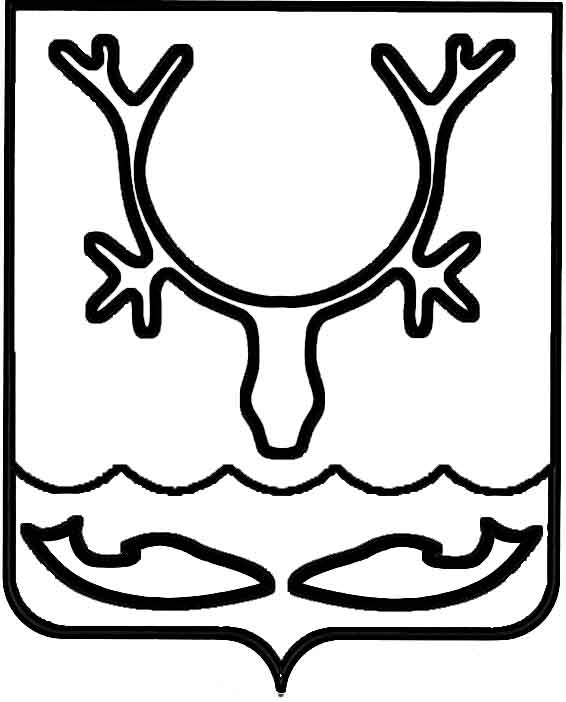 1712.20141010-рОб утверждении плана проверок соблюдения требований законодательства РФ в сфере закупок отдела финансового контроля Администрации МО "Городской округ "Город Нарьян-Мар" на 1 полугодие 2015 годаГлава МО "Городской округ "Город Нарьян-Мар"Т.В.Федорова